The impact of simulated soccer match-play on hip and hamstring strength in academy soccer playersSalter, J.1, Cresswell, R.2 and Forsdyke, D.1 1 School of Sport, York St John University, York, UK2 i2i International Soccer Academy, York, UKRunning Head: Acute hip and hamstring strength in academy soccerData Availability: The data that support the findings of this study are openly available at the Open Science Framework at DOI 10.17605/OSF.IO/A9ZMYCorresponding Author:Jamie SalterSchool of SportYork St John UniversityLord Mayors WalkYork, YO31 7EX, United Kingdomj.salter@yorksj.ac.uk @jay_salterORCiD: 0000-0002-7375-147AbstractTogether, the burden of hamstring and hip and groin injuries in soccer is substantial and the risk of re-injury in these areas is high. Reduced muscle strength has been identified as an important modifiable intrinsic risk factor of injury. However, little is known regarding the within-match changes in hip and hamstring muscle strength in order to inform early detection and management strategies. Seventy-one male soccer players (age, 19.2 ± 0.9 yrs; height, 175.9 ± 5.8 cm; weight, 73 ±8.2 kg) from an international academy completed a fixed soccer specific activity profile (SAFT90). Isometric hip and eccentric hamstring strength were measured after a standardised 5-min warm-up and repeated at half time and full time. Repeated-measures ANOVA were used to determine changes in muscle strength with magnitude-based decisions used to express probabilistic uncertainty. Findings indicate that i) there was likely to very likely substantial changes in isometric hip strength (-9.9-15.7%) and ii) no substantial changes in eccentric hamstring strength (-2.6-5.1%). By extrapolating these findings, it can be inferred that reduced isometric hip strength during match play may be one risk factor for injury, especially during periods of fixture congestion and practitioners should routinely assess muscle strength to inform training and match exposure based on player readiness. In doing so, it is likely that practitioners may enhance player availability and minimise injury incidence. Keywords: Hip and groin, eccentric hamstring, strength, fatigue, soccer, youthIntroductionThe incidence of hamstring (HSI) and hip and groin injuries (HGI) in men’s soccer is high and accounts for approximately 12-14% of all time-loss injuries (Ekstrand et al., 2016; Waldén et al., 2015; Werner et al., 2019), but up to 44% in youth soccer populations (Materne et al., 2020). Typically, a squad of 25 players can expect 3-6 HGI and HSI per season resulting in significant time loss from training and competition (>8-days) with a frequent risk of re-injury (11-13%) (Ekstrand et al., 2016; Werner et al., 2019). Incidence rates in youth cohorts are significantly higher, exceeding 16 occurrences per squad each year, contributing to approximately 12-30-days’ time-loss  per injury (Jones et al., 2021; Materne et al., 2020). Additionally, when non-time-loss injuries are accounted for, the incidence of these injuries may be even higher (Harøy et al., 2019; Whalan et al., 2020). Consequently, the overall burden of HSI and HGI has a detrimental effect on player and team-level performance (Drew et al., 2017; Hägglund et al., 2013). Therefore, the management of HSI and HGI represents a significant challenge for practitioners, and as a result, understanding the risk factors that precede onset are important. Sports injuries are multifactorial in nature and understanding contributing risk factors associated with them is important for the early stages of systematic injury prevention frameworks (O’Brien et al., 2017; Van Tiggelen et al., 2008). Understanding risk factors can then serve as a precursor to developing evidence and context informed prevention strategies. Previous research has found several non-modifiable (e.g., age, previous injury, level of play) and modifiable (e.g., range of movement, lumbo-pelvic control, altered trunk flexion, muscle strength) risk factors to be associated with HSI and HGI (Engebretsen et al., 2010; Lahti et al., 2020; Whittaker et al., 2015). Of these identified factors it is muscle strength, or more specially for the context of this study, eccentric hamstring and hip adductor and abductor strength that has gained greatest research interest (Buckthorpe et al., 2019; Thorborg et al., 2014).In the context of HGI, an increased risk of injury has been prospectively associated with low hip adductor and abductor muscle group strength, and/or the level of symmetry between the two (Engebretsen et al., 2010; Thorborg et al., 2014). By monitoring in-season muscle strength changes, practitioners may reduce secondary injury risk by considering decrements in isometric hip muscle strength of >15% or an adductor/abductor symmetry ratio of <0.90 as a meaningful precursor to the onset of HGI (Wollin et al., 2018). Additionally, 5-12% reduction in hip adductor strength was observed the week preceding and week of injury onset in elite junior Australian Football players (Crow et al., 2010). For HSI, the importance of eccentric strength is clear, with evidence indicating a significant (65-85%) reduction in primary and secondary HSI risk after targeted intervention to increase strength and fascicle length (Buckthorpe et al., 2019). We note that muscle strength is not a constant variable (i.e., prone to biological fluctuations) and that the demands of soccer (e.g., sprinting, change of direction) alters strength profiles in response to neuromuscular fatigue and induced muscle damage. For example, Wollin and colleagues (2018) found that fixture congestion (e.g., seven games in 14 days) was associated with substantial reductions in isometric hip strength, with Carling et al (2016) reporting >100% increase in both HGI and HSI incidence during congested periods. While several studies (outlined above) have discussed the importance of managing congested periods of fixtures, less is known about the within-match impact on muscle strength (i.e., pre-match, half-time, full-time) (Paul et al., 2014). In other words, the extent to which isometric hip and eccentric hamstring strength is changed by the physiological and mechanical load of a single dose of soccer activity (i.e. dose-response). Previous studies have identified a reduction in eccentric hamstring peak torque or strength of 12-20% after acute soccer activity, which may elevate hamstring injury risk late in matches and the following 48-72hrs (Bueno et al., 2021; Constantine et al., 2019; Huygaerts et al., 2020; Small et al., 2010). However, no studies to our knowledge have explored the combination of isometric hip and eccentric hamstring strength to offer a more complete insight into the lower limb-dose-response. Further work in this area would be important given that fixture congestion means there is an increased risk of playing in a match with residual muscle strength deficit (Carling et al., 2016; Engebretsen et al., 2010), which may predispose athletes to both HGI or HSI later in matches. In turn, this research could inform primary and secondary injury prevention practices during congested periods throughout the competitive season (e.g. recovery planning, strength and conditioning programming) (Paul et al., 2014).Therefore, the aim of the present study was to examine the changes in isometric hip and eccentric hamstring strength in response to fixed soccer specific activity profile. It is anticipated that both muscle groups will show a larger decline in strength as duration increases, with isometric hip strength declining more substantially. This study aims to offer a more complete examination of lower limb strength whilst building on previous important research in several ways. First, by using a contemporary strength testing system (i.e., GroinBar Hip Strength Testing System, Vald Performance, Albion, Australia) that may have greater measurement precision than previously used methods (e.g. hand-held dynamometer, sphygmomanometer) (Ryan et al., 2019). Second, by examining the impact of a fixed soccer specific activity profile on unilateral isometric hip and eccentric hamstring strength to ascertain the magnitudes of within-match changes.  Last, by using an evidence informed protocol that simulates the activity profile of soccer to standardise the physiological and mechanical load on participants, reducing the variability of contextual factors that often influence match fatigue. Materials and MethodsParticipantsSeventy-one, adult male student-athletes from an open-age (18 – 23 years) international soccer academy of university student athletes (age, 19.2 ± 0.9 years; height, 175.9 ± 5.8 cm; weight, 73 ± 8.2 kg) were recruited and provided informed consent, in accordance with the deceleration of Helsinki to participate in the study. Participants were from various squads within the same full-time academy, and routinely completed a total of 4-5 training sessions (including supervised strength sessions) and 1-2 competitive matches each week, meaning their training exposure was comparable (12-14 hours) to the Elite Player Performance Plan (Premier League, 2011) guidelines for a Category 1 Academy at the Professional Development Phase (PDP). Testing for each participant was conducted during the early competitive season (September-October) no earlier than 72 hours following match-activity to ensure adequate recovery. Only outfield players that were considered injury free and had completed all prescribed training sessions in the two-weeks prior to data collection were included in the study. In the 24-hr period preceding to the testing, all participants were informed to avoid alcohol intake and performed no vigorous exercise.ProceduresIn small groups (n ~ 8) over an eight-week period on a synthetic third-generation pitch, each participant completed a 90-minute soccer-specific aerobic field test (SAFT90).  The 90-minute protocol was divided into two 45-minute periods interceded with a 15-minute passive rest period (half time). The SAFT90 is a multidirectional fixed activity profile valid to simulate soccer match-play based on time-motion data obtained from the English Championship in 2007 (Small et al., 2009). The 20m shuttle course includes randomised multidirectional and utility movements (e.g., sidestepping, back peddling), with frequent acceleration and deceleration leading to an accumulated distance of 10.78 km including 1350 changes of direction and 1269 changes in speed during the 90-minute protocol (Small et al., 2010). Players were required to perform backwards running or sidestepping around the first marker, followed by forwards running through the course (Figure 1), with the intensity controlled by audio cues. Due to the inherent differences between individual, positional and match-to-match variations of actual match-play, utilising a fixed soccer specific activity profile that excludes contact actions (i.e., tackling and kicking) facilitates standardised external loads. By standardising these loads to offer and reducing contextual variation, we were able to significantly increase the sample size of the study across teams within the same international soccer academy and facilitate assessment of inter-individual responses. 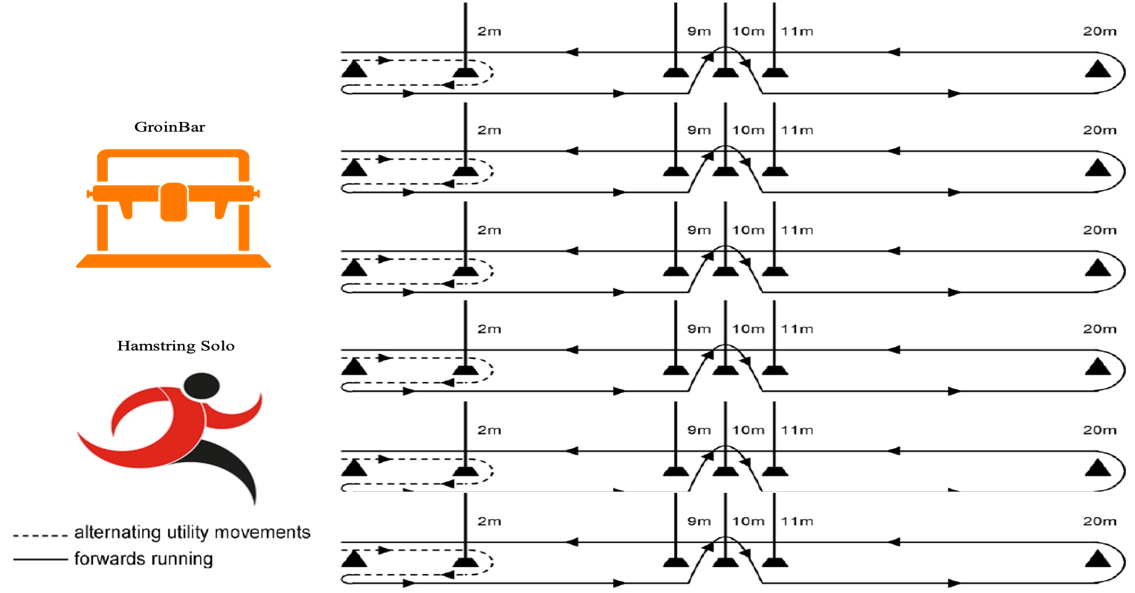 Figure 1. Diagrammatic representation of the SAFT90 setupMeasuresAll data was collected by the authors (JS and DF), both experienced and accredited practitioners (i.e., Sport Scientist and Strength and Conditioning). Following a standardised 5-minute warm-up of dynamic stretches targeting the major lower limb muscle groups and prior to completing the SAFT90, isometric hip strength was measured using the GroinBar Hip Strength Testing System (Vald Performance, Albion, Australia), more recently termed ‘ForceFrame’. The GroinBar system has previously demonstrated excellent test-retest reliability with intraclass correlation coefficients (ICC) for hip adduction and abduction of 0.97 and 0.98 respectively and an acceptable level of coefficient of variation (CV%), 4.65-6.3%, with hips at 45o (Rees & Opar, 2018; Ryan et al., 2019). Players were requested to lay in a supine position under the GroinBar system with the femoral condyle of their knees on the padded load cell (50Hz) at the specific angle (short lever, hips at 45o). Bar height was individually adjusted to ensure knees aligned with the load cell pad for the duration of the test. Players were given a verbal cue (3, 2, 1….) and instructed to ‘push’ (abductors) or ‘squeeze’ (adductors) their femoral condyles against the padded load cells continuously for 5-seconds, which produced a force (Newtons) for both legs simultaneously. All participants were verbally encouraged to ensure maximal effort and strict monitoring of technique was observed by researchers throughout to ensure data fidelity. Eccentric hamstring strength was then assessed using the Nordic hamstring exercise using a Hamstring Solo Elite (ND Performance, Kilkenny, Republic of Ireland). This device has demonstrated excellent test-retest reliability (0.91) which is comparable with other well researched eccentric knee flexor devices, namely isokinetic dynamometry (0.86-0.95) and handheld dynamometers (0.90) (Lodge et al., 2020; Maffiuletti et al., 2007). Participants knelt on the padded plinth, with ankles secured on the superior aspect of the lateral malleolus by individual limb braces containing pressure gauges with Bluetooth connection to a handheld device. Knee position on the pad was standardised for each individual’s leg-length based for consistency in each assessment. Participants were instructed to place their hands crossed on their chest and gradually lean forward whilst keeping their trunk and hips neutral, until they were unable to sustain the position and fell to the padded mat (Bourne et al., 2015). Players completed two partial warm-up repetitions followed by a single set of three maximal repetitions for strength assessment, with the peak force in absolute (N) and relative terms (N/kg-1) used for analysis (Bourne et al., 2015). Each protocol was repeated at the half time (HT) interval and immediately post SAFT90 (termed full-time; FT) to assess strength differences. All players were measured in a systematic order (alphabetically) to standardise the protocol and all assessments for all players were completed within a 10-minute period of the activity profile at both HT and FT. All tests were administered by the same research team to preserve reliability (Paul et al., 2014).Data AnalysisInitially, raw data was visually inspected for normal distribution using Q-Q plots and statistically through Shapiro-Wilk tests, from which no significant deviation from normal occurred. Subsequently, a repeated-measures (ANOVA) were employed using Jeffreys Amazing Statistics Program (JASP) computer software (v0.11.1, University of Amsterdam, Netherlands) to determine the impact of the SAFT90 upon measures of hip and hamstring strength across three levels of time (i.e., baseline, HT and FT). Data are presented as mean ± standard deviation (SD). Post-hoc Bonferroni adjusted statistical significance was set at <0.05 and utilised 95% confidence intervals (CI), Cohen d and percentage change to illustrate magnitude of the effect. A priori power analysis for a repeated measures study design such as this indicated that utilising a Cohens-d effect size of 0.5 (moderate) and a power of 0.8 with alpha set at 0.05 would require a minimum of 54 participants. Due to the larger sample size, observed power was approximately 0.98. To facilitate practical interpretations and express uncertainty, nonclinical magnitude based decisions (MBD) were also applied (Hopkins, 2019a, 2019b). In the absence of test-retest data in the current study, and established minimal clinically important differences (MCID) in the literature, a consistent distribution-based approach to determine the smallest magnitude of effect from between-participant SD (0.2 SD) for each measure was conducted (Hopkins et al., 2009; Lovell et al., 2016). Probabilities and qualitative inferences of substantial effects were reported using standardised thresholds: most unlikely, <0.5%; very unlikely, 0.5-5%; unlikely, 5-25%; possibly,25-75%; likely, 75-95%; very likely, 95-99.5%; and most likely,  >99.5% (Hopkins, 2019a). ResultsIsometric hip strengthThe magnitude of changes in isometric hip strength for each measurement period are reported in Table 1. Analysis indicates that there were likely substantial differences in both isometric hip strength for both abduction and adduction at HT (-20 to -25N), with very likely substantial differences at FT (-30 to -47N). Within this population, the right limb was more negatively impacted (-13.6 to 15.7%; d = 0.77-0.82) than the left side (-9.9 to 12.6%; d = 0.77-0.81) (Table 1). The magnitude of strength decline in both abduction and adduction in both limbs increased linearly with exercise duration, with lowest strength values observed at FT (Figure 2).Eccentric Hamstring StrengthThe magnitude of changes in eccentric hamstring strength for each measurement period are reported in Table 1. Analysis from probability distribution indicated that data for both absolute (12.9 to 14N) and relative measures (0.1 to 0.2 N/kg) were trivial or unclear, although there were small significant reductions in eccentric strength between HT and FT (-4.9 to -5.6%, d = 0.33-0.46). There were also less between-limb differences to that seen in isometric hip strength, with the trend of strength deficits being comparable in both left and right limbs (Table 1). However, similarly to hip strength, there was an exponential decline in eccentric hamstring strength as activity duration increased, albeit below levels considered statistically substantial (Figure 2).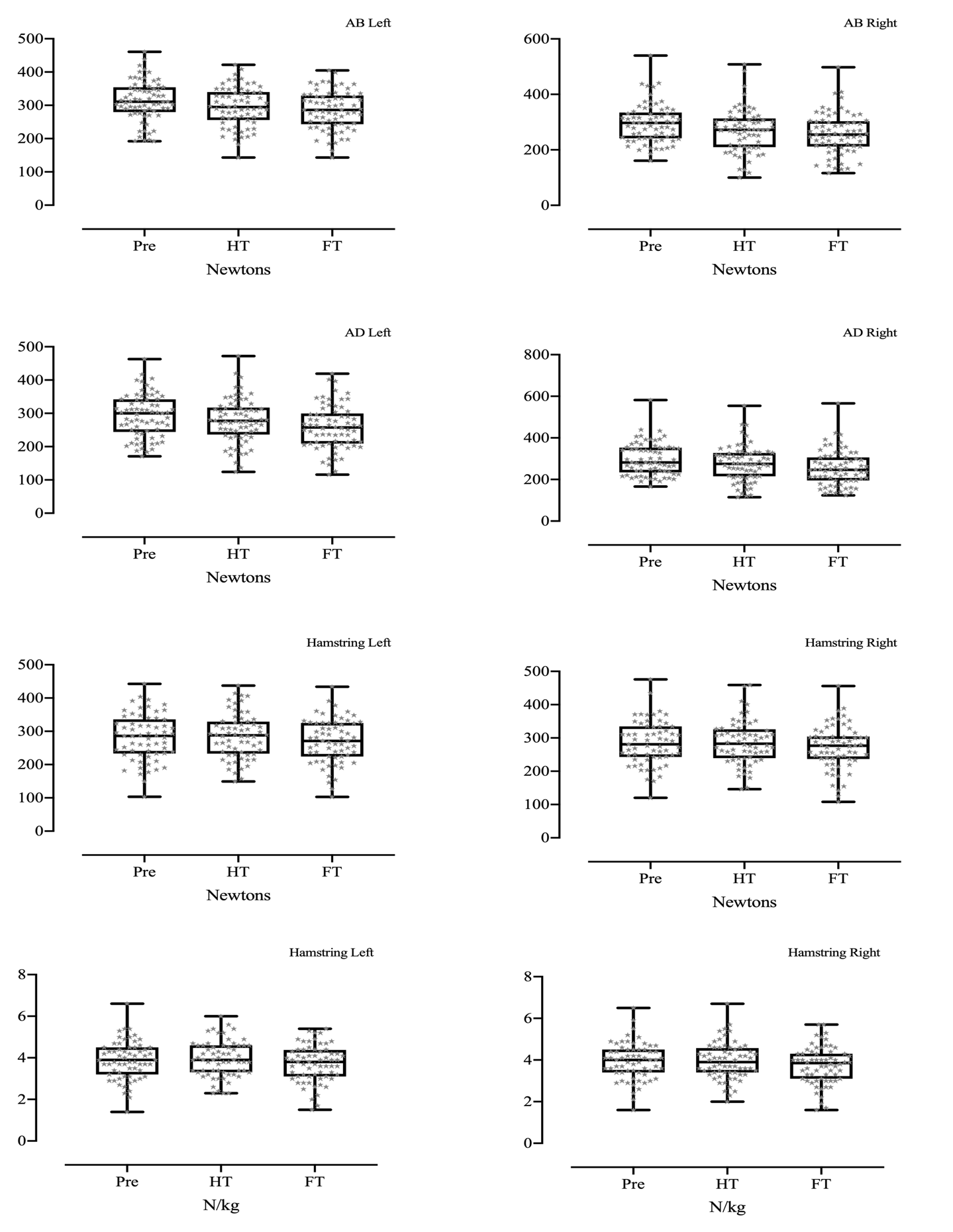 Figure 2. Box-and-whisker shows median with 25-75th percentiles (box) with minimum and maximum values (whisker) for left and right-side hip abduction (AB), hip adduction (AD), absolute and relative eccentric hamstring strength for pre, half-time (HT) and full-time (FT) intervalsDiscussion The aim of the present study was to examine the changes of isometric hip and eccentric hamstring strength in response to fixed soccer specific activity profile. The two primary findings of this study were: (i) simulated soccer activity led to very likely substantial reductions in isometric hip strength that linearly decreases with exercise duration; and (ii) eccentric hamstring strength showed a decreasing trend in-line with duration, however there were no substantial reductions and minimal inter-limb differences. Isometric hip strengthCompleting the SAFT90 produced very likely substantial reductions in isometric hip strength for both abductor and adductor muscle groups. This clear negative trend in isometric hip strength over the simulated 90-minutes is comparable with previous research looking at between match changes (Wollin et al., 2018) and in excess of the values that precede groin injury onset (Crow et al., 2010). Such studies, completed in similar cohorts using handheld dynamometers, suggest that a reduction of 5-15% is substantial and may be a precursor to groin pain and/or HGI (Crow et al., 2010; Paul et al., 2014; Thorborg et al., 2014; Wollin et al., 2018). Our results, indicating deficits of 9.9-15.7% from a relatively large sample identified strength decreases in excess of those regarded as substantial for injury risk (Paul et al., 2014; Wollin et al., 2018) and clearly greater than the typical error associated with the measurement system (6.3%) (Ryan et al., 2019). This in conjunction with previous research, may indicate an increased injury risk during congested fixture periods (Bueno et al., 2021; Carling et al., 2016; Constantine et al., 2019; Wollin et al., 2018), as players may be participating in matches with residual localised fatigue from previous activity (Silva et al., 2018). Figure 2 illustrates that there were inter-individual hip strength differences at all time points, with some participants experiencing more fatigue than others. These findings concur with others (Roe et al., 2016) that reported high individual variation in adductor strength post-match, who also reported that some athletes remained in a fatigued state 24h and 48h post-match. The large individual variation observed in Roe et al. (2016) was associated with the volume of sprint distance completed during a match, in that greater volume resulted in superior deficits in adductor strength (Roe et al., 2016). In contrast, the locomotive and mechanical demands in the current study were standardised, yet high individual variability in isometric hip strength still exists, suggesting that individual responses may well be exclusive to locomotive characteristics. Additionally, our findings are based on fixed, audio-controlled movement patterns alone and the protocol disregarded soccer specific kicking action, reactive movements and contact with opponents. These sport specific and maximal actions have been associated with increased load on anatomical structures around the hip and groin and potentially increased injury risk (Charnock et al., 2009; Falvey et al., 2009; Thorborg et al., 2014). Consequently, it could be proposed that the SAFT90 may underrepresent the true anatomical and biomechanical stress placed on the hip and groin and that true match-play may accentuate deficits in hip strength. Therefore, we suggest that the true magnitude of strength decay exceeds that found here, which is important as accumulative reductions in hip strength have been associated with the onset of hip and groin pain (Wollin et al., 2018), increased risk of HGI (Engebretsen et al., 2010) and injury occurrence at the later stages of match-play (Falkenmire et al., 2019; Liu et al., 2012)Eccentric Hamstring StrengthUnlike isometric hip strength, there was no evidence of substantial changes in eccentric hamstring strength as a result of performing the SAFT90. There was evidence of small reductions in strength at FT (Figure 2), however these were not deemed substantial (Table 1). There appears to be a paucity of evidence that illustrates acute changes in hamstring strength following soccer-specific activity utilising eccentric hamstring-based activities, against which to compare our findings. However, our data do oppose deductions observed by Small et al. (2010) who identified ~17% reduction in eccentric hamstring peak torque, although methodological differences in the measurement of eccentric hamstring strength convolute comparisons. This apparent large discrepancy in acute response between the groin and hamstring muscle groups is likely best explained in reference to the locomotive demands of the SAFT90. Research suggests that the most demanding activities performed by the hamstrings are maximal speed running and rapid decelerations which are common mechanisms for injury (Buckthorpe et al., 2019). However, the SAFT90 set-up (Figure 1) prevents maximal speed running and therefore rapid decelerations. Despite the protocol including a ‘sprint’ cue and indicating there is a total of 340m ‘sprinting’ (>20.4km/h-1) (Small et al., 2010), the protocol setup excludes the required distance for the most mechanically demanding gait-patterns (Higashihara et al., 2018). Instead, we propose that this ‘sprint’ distance is derived from gait kinematics typically comprised of those normally referred to as ‘acceleration’ (~15m), reducing kinetic forces acting on the hamstring muscles compared to ‘maximal speed’ kinematics (~40m) (Higashihara et al., 2018; Schache et al., 2012; Yu et al., 2008). Strengths and limitations The sample size (n = 71) in the current study is strength, and larger than many other cross-sectional hamstring and hip studies (Paul et al., 2014; Roe et al., 2016; Small et al., 2010; Thorborg et al., 2014; Wollin et al., 2018). The applied environment often limits the control of such studies and prevents repeated observations before, during and after soccer specific activity, with sample size often directly impacted by squad size. However, in the absence of a widely accepted and context specific (i.e., measurement tool) minimal clinically importance differences our results are interpreted using a distribution based meaningful threshold, which is population specific. This facilitated secondary analysis above and beyond significance testing for applied purposes but should be handled with caution by those looking to more broadly apply findings.  Although the sample is considered a strength for this reason, one limitation is the apparent heterogeneity of the players included from the academy. Despite the participants being part of the same development programme with similar training schedules and loads, the variability in baseline strength was less than homogenous. It emerged that baseline strength (in both hip and hamstring muscle groups) was varied within the sample, which may have influenced the conclusions obtained. However, this may well also represent norm within soccer, as often teams constitute of players with varied status of readiness (recovery), injury histories, ages and ethnicities all of which may influence isometric hip strength (Mosler et al., 2017; Whittaker et al., 2015). Additionally, Due to the resource and time intensive nature of data collection, there is potential that baseline strength levels of players may have changed during the 8-week data collection period, therefore those assessed towards the end may have accumulated more in-season fatigue. Follow-up strength measurements 24-72 hrs post activity would have provided useful information regarding the time course of recovery and residual fatigue of both muscle groups, which may have implications for congested fixture periods, however this was not practically possible. Finally, the SAFT90 excludes key soccer specific actions (i.e., kicking, tackling, high-speed running) and as such limits the ecological validity of the protocol. However, it offers an appropriate mechanism by which to standardise the external load across a large sample often not afforded within applied sport.Practical ApplicationsThese findings should stimulate attention for practitioners when considering injury risk in soccer players, particularly around periods of fixture congestion. The substantial dose-response reductions in isometric groin strength may compromise athletes within the training micro-cycle and lead to greater strength deficits than eccentric hamstring strength (Carling et al., 2016). Our findings may also underrepresent the true anatomical and biomechanical stress placed on the hip, groin and hamstring during actual match-play, suggesting actual strength deficits may exceed those showed here. Therefore, we encourage practitioners to routinely monitor isometric hip and eccentric hamstring strength to establish thresholds of strength deficit to help inform decision making around training/match exposures. Subsequently, these thresholds may be used to inform injury risk and maximise player availability over the course of a competitive season. AcknowledgementsThank You to the i2i International Soccer Academy for facilitating the research and to Vald Performance for the loan of the GroinBar.Disclosure of interestThe authors report no conflict of interest.ReferencesBourne, M. N., Opar, D. A., Williams, M. D., & Shield, A. J. (2015). Eccentric Knee Flexor Strength and Risk of Hamstring Injuries in Rugby Union: A Prospective Study. The American Journal of Sports Medicine, 43(11), 2663–2670. https://doi.org/10.1177/0363546515599633Buckthorpe, M., Wright, S., Bruce-Low, S., Nanni, G., Sturdy, T., Gross, A. S., Bowen, L., Styles, B., Della Villa, S., Davison, M., & Gimpel, M. (2019). Recommendations for hamstring injury prevention in elite football: Translating research into practice. British Journal of Sports Medicine, 53(7), 449–456. https://doi.org/10.1136/bjsports-2018-099616Bueno, C. A., de Araujo Ribeiro-Alvares, J. B., Oliveira, G. dos S., Grazioli, R., Veeck, F., Pinto, R. S., Cadore, E. L., & Baroni, B. M. (2021). Post-match recovery of eccentric knee flexor strength in male professional football players. Physical Therapy in Sport, 47, 140–146. https://doi.org/10.1016/j.ptsp.2020.11.032Carling, C., McCall, A., Le Gall, F., & Dupont, G. (2016). The impact of short periods of match congestion on injury risk and patterns in an elite football club. British Journal of Sports Medicine, 50(12), 764–768. https://doi.org/10.1136/bjsports-2015-095501Charnock, B. L., Lewis, C. L., Garrett, W. E., & Queen, R. M. (2009). Adductor longus mechanics during the maximal effort soccer kick. Sports Biomechanics, 8(3), 223–234. https://doi.org/10.1080/14763140903229500Constantine, Taberner, Richter, Willett, & Cohen. (2019). Isometric Posterior Chain Peak Force Recovery Response Following Match-Play in Elite Youth Soccer Players: Associations with Relative Posterior Chain Strength. Sports, 7(10), 218. https://doi.org/10.3390/sports7100218Crow, J. F., Pearce, A. J., Veale, J. P., VanderWesthuizen, D., Coburn, P. T., & Pizzari, T. (2010). Hip adductor muscle strength is reduced preceding and during the onset of groin pain in elite junior Australian football players. Journal of Science and Medicine in Sport, 13(2), 202–204. https://doi.org/10.1016/j.jsams.2009.03.007Drew, M. K., Raysmith, B. P., & Charlton, P. C. (2017). Injuries impair the chance of successful performance by sportspeople: A systematic review. British Journal of Sports Medicine, 51(16), 1209–1214. https://doi.org/10.1136/bjsports-2016-096731Ekstrand, J., Waldén, M., & Hägglund, M. (2016). Hamstring injuries have increased by 4% annually in men’s professional football, since 2001: A 13-year longitudinal analysis of the UEFA Elite Club injury study. British Journal of Sports Medicine, 50(12), 731–737. https://doi.org/10.1136/bjsports-2015-095359Engebretsen, A. H., Myklebust, G., Holme, I., Engebretsen, L., & Bahr, R. (2010). Intrinsic Risk Factors for Groin Injuries among Male Soccer Players: A Prospective Cohort Study. The American Journal of Sports Medicine, 38(10), 2051–2057. https://doi.org/10.1177/0363546510375544Falkenmire, A., Manvell, J., Callister, R., & Snodgrass, S. (2019). Injury incidence, characteristics and timing in amateur male rugby union: A prospective cohort study. Journal of Human Sport and Exercise, 15(3). https://doi.org/10.14198/jhse.2020.153.08Falvey, E. C., Franklyn-Miller, A., & McCrory, P. R. (2009). The groin triangle: A patho-anatomical approach to the diagnosis of chronic groin pain in athletes. British Journal of Sports Medicine, 43(3), 213–220. https://doi.org/10.1136/bjsm.2007.042259Hägglund, M., Waldén, M., Magnusson, H., Kristenson, K., Bengtsson, H., & Ekstrand, J. (2013). Injuries affect team performance negatively in professional football: An 11-year follow-up of the UEFA Champions League injury study. British Journal of Sports Medicine, 47(12), 738–742. https://doi.org/10.1136/bjsports-2013-092215Harøy, J., Clarsen, B., Wiger, E. G., Øyen, M. G., Serner, A., Thorborg, K., Hölmich, P., Andersen, T. E., & Bahr, R. (2019). The Adductor Strengthening Programme prevents groin problems among male football players: A cluster-randomised controlled trial. British Journal of Sports Medicine, 53(3), 150–157. https://doi.org/10.1136/bjsports-2017-098937Higashihara, A., Nagano, Y., Ono, T., & Fukubayashi, T. (2018). Differences in hamstring activation characteristics between the acceleration and maximum-speed phases of sprinting. Journal of Sports Sciences, 36(12), 1313–1318. https://doi.org/10.1080/02640414.2017.1375548Hopkins, W. (2019a). A spreadsheet for deriving a confidence interval, mechanistic inference and clinical inference from a p-value. Sportscience, 11, 11–16.Hopkins, W. (2019b). Magnitude-based decisions. http://sportsci.org/2019/index.htmlHopkins, W., Marshall, S. W., Batterham, A. M., & Hanin, J. (2009). Progressive Statistics for Studies in Sports Medicine and Exercise Science: Medicine & Science in Sports & Exercise, 41(1), 3–13. https://doi.org/10.1249/MSS.0b013e31818cb278Huygaerts, S., Cos, F., Cohen, D. D., Calleja-González, J., Guitart, M., Blazevich, A. J., & Alcaraz, P. E. (2020). Mechanisms of Hamstring Strain Injury: Interactions between Fatigue, Muscle Activation and Function. Sports, 8(5), 65. https://doi.org/10.3390/sports8050065Jones, S., Clair, Z., Wrigley, R., Mullen, R., Andersen, T. E., & Williams, M. (2021). Strength development and non-contact lower limb injury in academy footballers across age groups. Scandinavian Journal of Medicine & Science in Sports, 31(3), 679–690. https://doi.org/10.1111/sms.13889Lahti, J., Mendiguchia, J., Ahtiainen, J., Anula, L., Kononen, T., Kujala, M., Matinlauri, A., Peltonen, V., Thibault, M., Toivonen, R.-M., Edouard, P., & Morin, J. B. (2020). Multifactorial individualised programme for hamstring muscle injury risk reduction in professional football: Protocol for a prospective cohort study. BMJ Open Sport & Exercise Medicine, 6(1), 000758. https://doi.org/10.1136/bmjsem-2020-000758Liu, H., Garrett, W. E., Moorman, C. T., & Yu, B. (2012). Injury rate, mechanism, and risk factors of hamstring strain injuries in sports: A review of the literature. Journal of Sport and Health Science, 1(2), 92–101. https://doi.org/10.1016/j.jshs.2012.07.003Lodge, C., Tobin, D., O’Rourke, B., & Thorborg, K. (2020). Reliability and Validity of a New Eccentric Hamstring Strength Measurement Device. Archives of Rehabilitation Research and Clinical Translation, 2(1), 100034. https://doi.org/10.1016/j.arrct.2019.100034Lovell, R., Siegler, J. C., Knox, M., Brennan, S., & Marshall, P. W. M. (2016). Acute neuromuscular and performance responses to Nordic hamstring exercises completed before or after football training. Journal of Sports Sciences, 34(24), 2286–2294. https://doi.org/10.1080/02640414.2016.1191661Maffiuletti, N. A., Bizzini, M., Desbrosses, K., Babault, N., & Munzinger, U. (2007). Reliability of knee extension and flexion measurements using the Con-Trex isokinetic dynamometer. Clinical Physiology and Functional Imaging, 27(6), 346–353. https://doi.org/10.1111/j.1475-097X.2007.00758.xMaterne, O., Chamari, K., Farooq, A., Weir, A., Hölmich, P., Bahr, R., Greig, M., & McNaughton, L. R. (2020). Injury incidence and burden in a youth elite football academy: A four-season prospective study of 551 players aged from under 9 to under 19 years. British Journal of Sports Medicine. https://doi.org/10.1136/bjsports-2020-102859Mosler, A. B., Crossley, K. M., Thorborg, K., Whiteley, R. J., Weir, A., Serner, A., & Hölmich, P. (2017). Hip strength and range of motion: Normal values from a professional football league. Journal of Science and Medicine in Sport, 20(4), 339–343. https://doi.org/10.1016/j.jsams.2016.05.010O’Brien, J., Young, W., & Finch, C. F. (2017). The use and modification of injury prevention exercises by professional youth soccer teams. Scandinavian Journal of Medicine & Science in Sports, 27(11), 1337–1346. https://doi.org/10.1111/sms.12756Paul, D. J., Nassis, G. P., Whiteley, R., Marques, J. B., Kenneally, D., & Chalabi, H. (2014). Acute responses of soccer match play on hip strength and flexibility measures: Potential measure of injury risk. Journal of Sports Sciences, 32(13), 1318–1323. https://doi.org/10.1080/02640414.2014.927069Premier League. (2011). The Elite Player Performance Plan. English Premier League.Rees, T., & Opar, D. A. (2018). GroinBar Reliability Study. Unpublished.Roe, G. A. B., Phibbs, P. J., Till, K., Jones, B. L., Read, D. B., Weakley, J. J., & Darrall-Jones, J. D. (2016). Changes in Adductor Strength After Competition in Academy Rugby Union Players: Journal of Strength and Conditioning Research, 30(2), 344–350. https://doi.org/10.1519/JSC.0000000000001024Ryan, S., Kempton, T., Pacecca, E., & Coutts, A. J. (2019). Measurement Properties of an Adductor Strength-Assessment System in Professional Australian Footballers. International Journal of Sports Physiology and Performance, 14(2), 256–259. https://doi.org/10.1123/ijspp.2018-0264Schache, A. G., Dorn, T. W., Blanch, P. D., Brown, N. a. T., & Pandy, M. G. (2012). Mechanics of the Human Hamstring Muscles during Sprinting. Medicine & Science in Sports & Exercise, 44(4), 647–658. https://doi.org/10.1249/MSS.0b013e318236a3d2Silva, J. R., Rumpf, M. C., Hertzog, M., Castagna, C., Farooq, A., Girard, O., & Hader, K. (2018). Acute and Residual Soccer Match-Related Fatigue: A Systematic Review and Meta-analysis. Sports Medicine, 48(3), 539–583. https://doi.org/10.1007/s40279-017-0798-8Small, K., McNaughton, L., Greig, M., & Lovell, R. (2010). The effects of multidirectional soccer-specific fatigue on markers of hamstring injury risk. Journal of Science and Medicine in Sport, 13(1), 120–125. https://doi.org/10.1016/j.jsams.2008.08.005Small, K., McNaughton, L. R., Greig, M., Lohkamp, M., & Lovell, R. (2009). Soccer Fatigue, Sprinting and Hamstring Injury Risk. International Journal of Sports Medicine, 30(08), 573–578. https://doi.org/10.1055/s-0029-1202822Thorborg, K., Branci, S., Stensbirk, F., Jensen, J., & Hölmich, P. (2014). Copenhagen hip and groin outcome score (HAGOS) in male soccer: Reference values for hip and groin injury-free players. British Journal of Sports Medicine, 48(7), 557–559. https://doi.org/10.1136/bjsports-2013-092607Van Tiggelen, D., Wickes, S., Stevens, V., Roosen, P., & Witvrouw, E. (2008). Effective prevention of sports injuries: A model integrating efficacy, efficiency, compliance and risk-taking behaviour. British Journal of Sports Medicine, 42(8), 648–652. https://doi.org/10.1136/bjsm.2008.046441Waldén, M., Hägglund, M., & Ekstrand, J. (2015). The epidemiology of groin injury in senior football: A systematic review of prospective studies. British Journal of Sports Medicine, 49(12), 792–797. https://doi.org/10.1136/bjsports-2015-094705Werner, J., Hägglund, M., Ekstrand, J., & Waldén, M. (2019). Hip and groin time-loss injuries decreased slightly but injury burden remained constant in men’s professional football: The 15-year prospective UEFA Elite Club Injury Study. British Journal of Sports Medicine, 53(9), 539–546. https://doi.org/10.1136/bjsports-2017-097796Whalan, M., Lovell, R., & Sampson, J. A. (2020). Do Niggles Matter? - Increased injury risk following physical complaints in football (soccer). Science and Medicine in Football, 4(3), 216–224. https://doi.org/10.1080/24733938.2019.1705996Whittaker, J. L., Small, C., Maffey, L., & Emery, C. A. (2015). Risk factors for groin injury in sport: An updated systematic review. British Journal of Sports Medicine, 49(12), 803–809. https://doi.org/10.1136/bjsports-2014-094287Wollin, M., Thorborg, K., Welvaert, M., & Pizzari, T. (2018). In-season monitoring of hip and groin strength, health and function in elite youth soccer: Implementing an early detection and management strategy over two consecutive seasons. Journal of Science and Medicine in Sport, 21(10), 988–993. https://doi.org/10.1016/j.jsams.2018.03.004Yu, B., Queen, R. M., Abbey, A. N., Liu, Y., Moorman, C. T., & Garrett, W. E. (2008). Hamstring muscle kinematics and activation during overground sprinting. Journal of Biomechanics, 6.Table 1. Pooled mean ± SD, p-values, effect size (Cohens’ d), percentage change, mean difference (95% confidence intervals) qualitative inference for substantiality (probabilities) for isometric hip and eccentric hamstring strength and pre, half-time and full-time intervalsTable 1. Pooled mean ± SD, p-values, effect size (Cohens’ d), percentage change, mean difference (95% confidence intervals) qualitative inference for substantiality (probabilities) for isometric hip and eccentric hamstring strength and pre, half-time and full-time intervalsTable 1. Pooled mean ± SD, p-values, effect size (Cohens’ d), percentage change, mean difference (95% confidence intervals) qualitative inference for substantiality (probabilities) for isometric hip and eccentric hamstring strength and pre, half-time and full-time intervalsTable 1. Pooled mean ± SD, p-values, effect size (Cohens’ d), percentage change, mean difference (95% confidence intervals) qualitative inference for substantiality (probabilities) for isometric hip and eccentric hamstring strength and pre, half-time and full-time intervalsTable 1. Pooled mean ± SD, p-values, effect size (Cohens’ d), percentage change, mean difference (95% confidence intervals) qualitative inference for substantiality (probabilities) for isometric hip and eccentric hamstring strength and pre, half-time and full-time intervalsTable 1. Pooled mean ± SD, p-values, effect size (Cohens’ d), percentage change, mean difference (95% confidence intervals) qualitative inference for substantiality (probabilities) for isometric hip and eccentric hamstring strength and pre, half-time and full-time intervalsTable 1. Pooled mean ± SD, p-values, effect size (Cohens’ d), percentage change, mean difference (95% confidence intervals) qualitative inference for substantiality (probabilities) for isometric hip and eccentric hamstring strength and pre, half-time and full-time intervalsTable 1. Pooled mean ± SD, p-values, effect size (Cohens’ d), percentage change, mean difference (95% confidence intervals) qualitative inference for substantiality (probabilities) for isometric hip and eccentric hamstring strength and pre, half-time and full-time intervalsTable 1. Pooled mean ± SD, p-values, effect size (Cohens’ d), percentage change, mean difference (95% confidence intervals) qualitative inference for substantiality (probabilities) for isometric hip and eccentric hamstring strength and pre, half-time and full-time intervalsTable 1. Pooled mean ± SD, p-values, effect size (Cohens’ d), percentage change, mean difference (95% confidence intervals) qualitative inference for substantiality (probabilities) for isometric hip and eccentric hamstring strength and pre, half-time and full-time intervalsTable 1. Pooled mean ± SD, p-values, effect size (Cohens’ d), percentage change, mean difference (95% confidence intervals) qualitative inference for substantiality (probabilities) for isometric hip and eccentric hamstring strength and pre, half-time and full-time intervalsTable 1. Pooled mean ± SD, p-values, effect size (Cohens’ d), percentage change, mean difference (95% confidence intervals) qualitative inference for substantiality (probabilities) for isometric hip and eccentric hamstring strength and pre, half-time and full-time intervalsTable 1. Pooled mean ± SD, p-values, effect size (Cohens’ d), percentage change, mean difference (95% confidence intervals) qualitative inference for substantiality (probabilities) for isometric hip and eccentric hamstring strength and pre, half-time and full-time intervalsTable 1. Pooled mean ± SD, p-values, effect size (Cohens’ d), percentage change, mean difference (95% confidence intervals) qualitative inference for substantiality (probabilities) for isometric hip and eccentric hamstring strength and pre, half-time and full-time intervalsTable 1. Pooled mean ± SD, p-values, effect size (Cohens’ d), percentage change, mean difference (95% confidence intervals) qualitative inference for substantiality (probabilities) for isometric hip and eccentric hamstring strength and pre, half-time and full-time intervalsTable 1. Pooled mean ± SD, p-values, effect size (Cohens’ d), percentage change, mean difference (95% confidence intervals) qualitative inference for substantiality (probabilities) for isometric hip and eccentric hamstring strength and pre, half-time and full-time intervalsTable 1. Pooled mean ± SD, p-values, effect size (Cohens’ d), percentage change, mean difference (95% confidence intervals) qualitative inference for substantiality (probabilities) for isometric hip and eccentric hamstring strength and pre, half-time and full-time intervalsPreHTP (d)% ChangeInference (Probability)Mean Diff, 95% CIHTFTFTP(d)% ChangeInference (Probability)Mean Diff, 95% CIPreFTP (d)% ChangeInference (Probability)Mean Diff, 95% CIIsometric hip strengthIsometric hip strengthIsometric hip strengthIsometric hip strengthIsometric hip strengthIsometric hip strengthIsometric hip strengthIsometric hip strengthIsometric hip strengthIsometric hip strengthIsometric hip strengthIsometric hip strengthIsometric hip strengthIsometric hip strengthIsometric hip strengthIsometric hip strengthIsometric hip strengthAbduction Left313 ± 60293 ± 58<0.001* (0.54)-6.7Likely substantial-20.6, -32.2 to -9.1293 ± 58293 ± 58283 ± 570.02*(0.28)-3.3Likely trivial -9.9, -18 to -1.6313 ± 60283 ± 57<0.001*(0.81)-9.9Very likely substantial-30.5, -42.1 to -19.1Abduction Right294 ± 70269 ± 78<0.001*(0.51)-8.5Likely substantial-25.4, -40.4 to -10.3269 ± 78269 ± 78254 ± 730.009*(0.33)-5.6Likely trivial-14.6, -25 to -3.8294 ± 70254 ± 73<0.001*(0.77)-13.6Very likely substantial-40.1 -55.8 to -24.2Adduction Left293 ± 64277 ± 650.003*(0.41)-5.8Likely substantial-16.6 -28.3 to -4.8277 ± 65277 ± 65257 ± 64<0.001*(0.49)-7.2Likely substantial-19.6, -31 to -8.2293 ± 64257 ± 64<0.001*(0.77)-12.6Very likely substantial-36.2 -50.1 to 22.4Adduction Right298 ± 78274 ± 84<0.001*(0.49)-8Likely substantial-24.1 -38.7 to -9.5274 ± 84274 ± 84251 ± 81<0.001*(0.46)-8.3Likely substantial-22.8, -35 to -9.6298 ± 78251 ± 81<0.001*(0.82)-15.7Very likely substantial-47.1 -63.9 to -30.1Eccentric hamstring strengthEccentric hamstring strengthEccentric hamstring strengthEccentric hamstring strengthEccentric hamstring strengthEccentric hamstring strengthEccentric hamstring strengthEccentric hamstring strengthEccentric hamstring strengthEccentric hamstring strengthEccentric hamstring strengthEccentric hamstring strengthEccentric hamstring strengthEccentric hamstring strengthEccentric hamstring strengthEccentric hamstring strengthEccentric hamstring strengthLeft (N)282 ± 70285 ± 660.99(0.06)1.1Unclear3.0, -12.2 to 18.2285 ± 66285 ± 66269 ± 660.001*(0.46)-5.6Likely trivial-15.9, -25 to -6.7282 ± 70269 ± 660.148 (0.25)-4.7Likely trivial-12.9, -30 to 4.7Right (N)285 ± 65285 ± 650.99(0.04)0Unclear-0.3, -15.4 to 15.4285 ± 65285 ± 65271 ± 660.02*(0.33)-4.9Likely trivial-14, -26 to -2.3285 ± 65271 ± 660.107 (0.27)-4.9Likely trivial-14.1, -31 to 3.1Left (N/kg-1)3.8 ± 0.913.9 ± 0.850.99(0.06)2.6Unclear0.04, -0.17 to 0.263.9 ± 0.83.9 ± 0.83.7 ± 0.880.002*(0.45)-5.1Unclear-0.21, -0.34 to -0.01 3.8 ± 0.913.7 ± 0.880.165(0.24)-2.6Unclear-0.17, -0.39 to 0.09Right (N/kg-1)3.9 ± 0.883.9 ± 0.780.99(0.00)0Unclear0.00, -2.17 to 2.17)3.9 ± 0.83.9 ± 0.83.7 ± 0.910.03*(0.33)-5.1Unclear-0.19, -0.36 to -0.193.9 ± 0.883.7 ± 0.910.108 (0.27)-5.1Unclear-0.19, -0.42 to 0.03*denotes statistical significance; 95% CI, 95% confidence interval; pre, baseline; HT, half-time; FT, full-time; N, newtons; N/kg, newtons per kilogram body-mass *denotes statistical significance; 95% CI, 95% confidence interval; pre, baseline; HT, half-time; FT, full-time; N, newtons; N/kg, newtons per kilogram body-mass *denotes statistical significance; 95% CI, 95% confidence interval; pre, baseline; HT, half-time; FT, full-time; N, newtons; N/kg, newtons per kilogram body-mass *denotes statistical significance; 95% CI, 95% confidence interval; pre, baseline; HT, half-time; FT, full-time; N, newtons; N/kg, newtons per kilogram body-mass *denotes statistical significance; 95% CI, 95% confidence interval; pre, baseline; HT, half-time; FT, full-time; N, newtons; N/kg, newtons per kilogram body-mass *denotes statistical significance; 95% CI, 95% confidence interval; pre, baseline; HT, half-time; FT, full-time; N, newtons; N/kg, newtons per kilogram body-mass *denotes statistical significance; 95% CI, 95% confidence interval; pre, baseline; HT, half-time; FT, full-time; N, newtons; N/kg, newtons per kilogram body-mass *denotes statistical significance; 95% CI, 95% confidence interval; pre, baseline; HT, half-time; FT, full-time; N, newtons; N/kg, newtons per kilogram body-mass *denotes statistical significance; 95% CI, 95% confidence interval; pre, baseline; HT, half-time; FT, full-time; N, newtons; N/kg, newtons per kilogram body-mass *denotes statistical significance; 95% CI, 95% confidence interval; pre, baseline; HT, half-time; FT, full-time; N, newtons; N/kg, newtons per kilogram body-mass *denotes statistical significance; 95% CI, 95% confidence interval; pre, baseline; HT, half-time; FT, full-time; N, newtons; N/kg, newtons per kilogram body-mass *denotes statistical significance; 95% CI, 95% confidence interval; pre, baseline; HT, half-time; FT, full-time; N, newtons; N/kg, newtons per kilogram body-mass *denotes statistical significance; 95% CI, 95% confidence interval; pre, baseline; HT, half-time; FT, full-time; N, newtons; N/kg, newtons per kilogram body-mass *denotes statistical significance; 95% CI, 95% confidence interval; pre, baseline; HT, half-time; FT, full-time; N, newtons; N/kg, newtons per kilogram body-mass *denotes statistical significance; 95% CI, 95% confidence interval; pre, baseline; HT, half-time; FT, full-time; N, newtons; N/kg, newtons per kilogram body-mass *denotes statistical significance; 95% CI, 95% confidence interval; pre, baseline; HT, half-time; FT, full-time; N, newtons; N/kg, newtons per kilogram body-mass *denotes statistical significance; 95% CI, 95% confidence interval; pre, baseline; HT, half-time; FT, full-time; N, newtons; N/kg, newtons per kilogram body-mass 